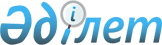 О создании конкурсной комиссии по выбору независимого аудитора для проведения ежегодного внешнего аудита Национального фонда Республики КазахстанПостановление Правительства Республики Казахстан от 10 июня 2005 года N 575

      Правительство Республики Казахстан  ПОСТАНОВЛЯЕТ: 

      1. С учетом представлений членов Совета по управлению Национальным фондом Республики Казахстан создать комиссию для проведения конкурса по выбору независимого аудитора для проведения ежегодного внешнего аудита Национального фонда Республики Казахстан в следующем составе: Дунаев                - Министр финансов Республики Казахстан, 

Арман Галиаскарович     председатель Узбеков               - вице-министр финансов Республики Казахстан, 

Гани Нурмаханбетович    заместитель председателя Альжанов              - заместитель Председателя Национального Банка 

Батырбек Асылбекович    Республики Казахстан (по согласованию) Зейнельгабдин         - член Счетного комитета по контролю 

Алтай Болтайханович     за исполнением республиканского бюджета 

                        (по согласованию) Утембаев              - руководитель Аппарата Сената Парламента 

Ержан Абулхаирович      Республики Казахстан (по согласованию) Итегулов              - депутат Мажилиса Парламента Республики 

Марал Сергазиевич       Казахстан (по согласованию) Муханов               - заместитель заведующего Отдела социально- 

Максат Нурдаулетович    экономического анализа Администрации 

                        Президента Республики Казахстан 

                        (по согласованию) Айтекенов             - вице-министр экономики и бюджетного 

Кайрат Медыбаевич       планирования Республики Казахстан Бубеев                - директор Департамента свода и исследования 

Мухтар Сапаралиевич     финансовых моделей Министерства финансов 

                        Республики Казахстан 

      2. Конкурсной комиссии в установленном законодательством порядке провести конкурс до 

1 сентября 2005 года по выбору независимого аудитора для проведения ежегодного внешнего 

аудита Национального фонда Республики Казахстан за 2005-2006 годы и определить по его 

результатам победителя конкурса. 

      3. Настоящее постановление вводится в действие со дня подписания.        Премьер-Министр 

      Республики Казахстан 
					© 2012. РГП на ПХВ «Институт законодательства и правовой информации Республики Казахстан» Министерства юстиции Республики Казахстан
				